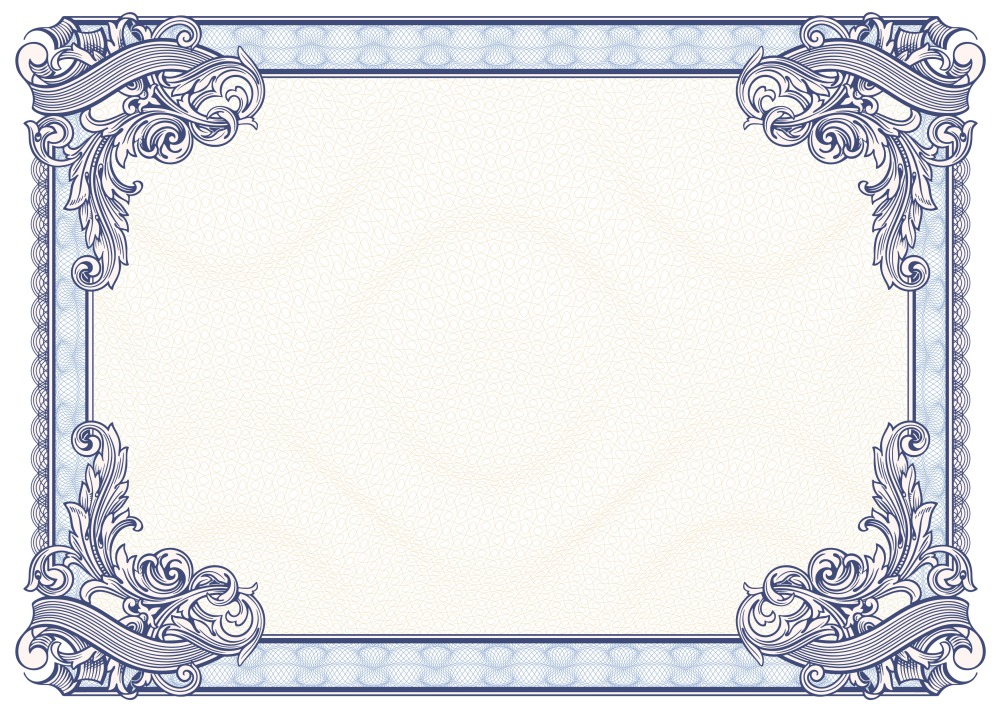 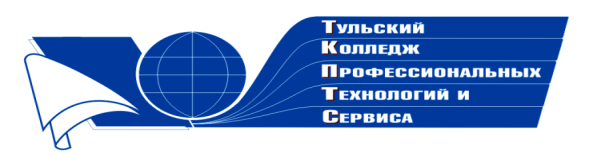 Государственное профессиональное образовательное учреждение  Тульской области «Тульский колледж профессиональных технологий и сервиса»ДипломНаграждаетсяМельникова Татьяна Владимировна, занявшая  3 место  в общероссийском заочном конкурсе «Коллекция педагогического мастерства и творчества» в номинации «Методические рекомендации, разработки для студентов и преподавателей»за Методические рекомендации по написанию эссе с творческим представлением   Директор ГПОУ ТО       «ТКПТС»                                     С.С. Курдюмов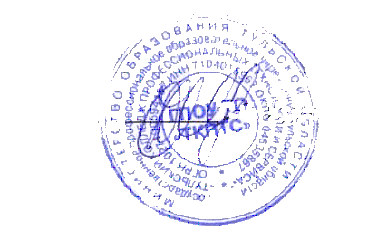 2018год 